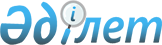 Об организации и проведении рабочей стажировки
					
			Утративший силу
			
			
		
					Решение акима Кызылординской области от 1 апреля 1997 года № 462. Зарегистрировано Управлением юстиции Кызылординской области 21 апреля 1997 года № 1. Утратило силу постановлением акимата Кызылординской области от 20 декабря 2004 года № 247
      Сноска. Утратило силу постановлением акимата Кызылординской области от 20.12.2004 № 247.
      В целях оказания содействия в трудоустройстве безработных, нуждающихся в дополнительной социальной защите и испытывающих затруднения в поисках постоянной работы решил:
      1. Ввести в области рабочую стажировку (испытание при постоянном трудоустройстве).
      2. Акимам районов и г. Кызылорды совместно с центрами занятости утвердить перечень предприятий, где будет проводится рабочая стажировка.
      3. Утвердить временное положение о рабочей стажировке (прилагается).
      4. Главному управлению труда и социальной защиты населения представить информацию о ходе организаций и проведения рабочей стажировки по итогам I и ІІ полугодий 1997 года.
      5. Контроль за исполнением настоящего решения возложить на первого заместителя акима области Нургисаева С.Н. ВРЕМЕННОЕ ПОЛОЖЕНИЕ об организации рабочей стажировки для безработных (испытание при приеме на работу).
      Данное положение разработано с целью оказания содействия в трудоустройстве безработным, требующим дополнительной социальной защиты и испытывающим затруднения в поиске постоянной работы. Положение разработано на основании статей 22.24 КЗоТа Казахской ССР и статей 5, 9, 11, и 15 Закона "О занятости населения".
      1. Рабочая стажировка представляет собой проверку соответствия рабочего поручаемой ему работе на свободном рабочем месте (вакансии). На стажировку в предприятия направляются безработные, длительное время (не менее 3-х месяцев), состоящие на учете в центрах занятости и малоконкурентные на рынке труда категории населения, испытывающие затруднения в трудоустройстве.
      2. Рабочая стажировка организуется на основании сведений о вакансиях и заключаемых трехсторонних договоров между безработными, работодателями и службой занятости, в которых оговариваются обязательства сторон, сроки выполнения, виды работ. условия оплаты труда и возможности дальнейшего трудоустройства (прилагается ).
      3. Если в период стажировки рабочий квалифицированно выполнял свои обязанности и со /стороны работодателя к нему не было претензий, то он считается выдержавшим испытание и закрепляется на предприятии, как постоянный работник (статья 24 КЗоТ Каз. ССР).
      4. В случае необходимости повышения квалификации или получения смежной профессии, служба занятости организует профессиональное обучение в учебных заведениях или на данном предприятии за счет средств "Фонда Содействия Занятости в установленном порядке на основании дополнительного договора.
      5" Работодатель не вправе уволить работника находящегося на стажировке без уважительных причин и не получив согласия службы занятости.
      6. В период прохождения стажировки рабочие обязаны соблюдать нормы трудового законодательства и правила внутреннего распорядка предприятия. Работодатели несут ответственность за соблюдение законодательства о труде и занятости, правил охраны труда и техники безопасности.
      7. Во время прохождения стажировки на предприятии рабочие получают заработную плату, по фактически выполненной работе, исходя из тарифов действующих на данном предприятии, с частичным финансированием из Фонда Содействия Занятости в размере причитающегося пособия по безработице на период адаптации (не более 3-х месяцев).
      8. Финансирование рабочей стажировки для безработных производится за счет средств работодателей и средств Государственного Фонда Содействия Занятости. Средства Фонда Занятости направляемые на эти цели не облагаются подоходным налогом, с них не производится отчисления в Фонды Социального Страхования (ст.22 Закона о Занятости). Запрещается использование работодателями (предприятиями, хозяйствующими субъектами) средств Государственного Фонда Занятости, предназначенных для проведения рабочей стажировки, на погашение дебиторской задолженности и на другие цели.
      9. Контроль за соблюдением настоящего положения об организации рабочей стажировки для безработных, осуществляется администрацией предприятия и службой занятости.
      Непосредственный контроль за проведением этих работ осуществляется Госинспекцией службы занятости, которая согласно своей компетенции осуществляет проверку предприятий, а также рассматривает спорные вопросы, возникающие между сторонами - участниками рабочей стажировки.
      10. Настоящее положение действует до принятия новой редакции Закона о занятости населения и Кодекса законов о труде.
					© 2012. РГП на ПХВ «Институт законодательства и правовой информации Республики Казахстан» Министерства юстиции Республики Казахстан
				
      АКИМ

Б. САПАРБАЕВ
"УТВЕРЖДЕНО"Решением акима областиот "1" апреля 1997 г.№ 462